DECLARAÇÃOEu, _____________________________________________________________, declaro para os devidos fins que tenho disponibilidade de 32 horas mensais para me dedicar às atividades do Pibid e tenho ciência que estou participando de um processo seletivo para VOLUNTÁRIOS/AS no programa.____________________________, _____ de novembro de 2021._________________________________________Assinatura do/a Aluno/a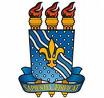 UNIVERSIDADE FEDERAL DA PARAÍBAPRÓ-REITORIA DE GRADUAÇÃOPROGRAMA INSTITUCIONAL DE BOLSA DE INICIAÇÃO À DOCÊNCIA - PIBID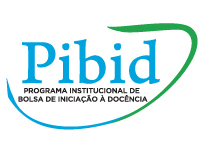 